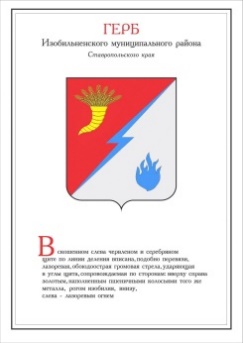 ДУМА ИЗОБИЛЬНЕНСКОГО городского округаСТАВРОПОЛЬСКОГО КРАЯПЕРВОГО СОЗЫВАРЕШЕНИЕ25 июня 2021 года                        г. Изобильный                                №507О внесении изменений в пункт 3 Порядка и нормативов расходования средств на представительские расходы Главы Изобильненского городского округа Ставропольского края, председателя Думы Изобильненского городского округа Ставропольского края, утвержденного решением Думы Изобильненского городского округа Ставропольского края от 20 февраля 2018 года №91 В соответствии с частью 5 статьи 28, частью 6 статьи 29, пунктом 47 части 2 статьи 30, частью 17 статьи 31 Устава Изобильненского городского округа Ставропольского краяДума Изобильненского городского округа Ставропольского края РЕШИЛА:1. Внести в пункт 3 Порядка и нормативов расходования средств на представительские расходы Главы Изобильненского городского округа Ставропольского края, председателя Думы Изобильненского городского округа Ставропольского края, утвержденного решением Думы Изобильненского городского округа Ставропольского края от 20 февраля 2018 года №91, следующие изменения:1.1. в подпункте 3.2. цифры «300» заменить цифрами «500»;1.2. в подпункте 3.8. цифры «1500» заменить цифрами «2800».2. Настоящее решение вступает в силу после дня его официального опубликования (обнародования).Председатель Думы Изобильненского городского округа Ставропольского края А.М. РоговИсполняющий обязанности Главы Изобильненского городского округа Ставропольского краяпервый заместитель главы администрации Изобильненского городского округа Ставропольского краяВ.В. Форостянов